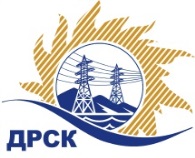 Акционерное Общество«Дальневосточная распределительная сетевая  компания»Протокол № 649/УКС-ВПзаседания закупочной комиссии по выбору победителя по открытому запросу предложений на право заключения договора: Мероприятия по строительству и реконструкции для технологического присоединения потребителей до 150 кВт (в том числе ПИР) на территории СП «ПЮЭС» и СП «ПЦЭС» филиала «Приморские ЭС» (г.Артем, урочище Соловей Ключ)  закупка 2103  раздел 2.1.1.   ГКПЗ 2016№ ЕИС – 31603813796ПРИСУТСТВОВАЛИ: члены постоянно действующей Закупочной комиссии АО «ДРСК»  2-го уровня.Форма голосования членов Закупочной комиссии: очно-заочная.ВОПРОСЫ, ВЫНОСИМЫЕ НА РАССМОТРЕНИЕ ЗАКУПОЧНОЙ КОМИССИИ: Об отказе от проведения закупки.ВОПРОС № 1.  Об отказе от проведения закупкиОтказаться от проведения запроса цен на основании пункта 5. Извещения и п. 1.5.3. Документации о закупке.Коврижкина Е.Ю.Тел. 397208город  Благовещенск«15» июля 2016 годаОтветственный секретарь Закупочной комиссии: Елисеева М.Г. _____________________________